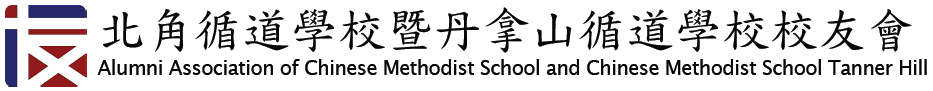 2013-14北循暨丹循校友會周年會員大會暨晚宴敬啟者：一年一度的周年會員大會將於二零一三年六月廿八日星期五下午六時半於銅鑼灣翠明軒海鮮酒家舉行。根據會章規定，執行委員會及校友校董均須改選。現特函通知各位會員。當晚本會將敬備佳餚，敬希各會員踴躍參與大會及投票。此外，各會員亦可於大會期間提出各項諮詢及建議，以達眾志成城之效。隨函附上周年會員大會之議程及提名表格等有關文件，予以各會員參閱。當晚宴會詳情如下：時間：六月二十八日星期五《六時三十分恭候，七時開會，八時上菜》地點：翠明軒海鮮酒家《香港銅鑼灣謝斐道517號地下及1樓》費用：每位港幣叁佰圓正，全日制學生每位港幣壹佰圓正宴會菜式：爐翡奇拔海清瑤脆瑤韮時冰瑞翠味絲味蒸柱皮柱皇令糖燒蝦煎卡一花竹南蛋上精雪乳仁焗夫品尾笙乳白湯選耳豬花大海燴沙雙吊炒水甜桂拼姿元鮮冬巴寶燒飯餃品花盤    蚌    貝    卷    蓉    躉    蔬    雞                      糕為方便點算出席人數及預備文件，請於六月廿一日前示覆。如有查詢，請聯絡北角循道學校李燕英老師（25619693）；丹拿山循道學校劉欣欣老師（25615822）或電郵至”aacmsnp@gmail.com”。此致各校友及會員北角循道暨丹拿山循道學校校友會主席賴家駒  謹啟二零一三年六月十一日-------------------------------------------------------------------北角循道學校暨丹拿山循道學校校友會2013-14年周年會員大會暨晚宴回條☐　本人將出席是次活動。☐　本人未克出席是次活動，並授權校友                  代為於會上投票。姓名：                           電話：                          簽署：                           日期：                          畢業年份： （北循上／下午校／丹循）20130005